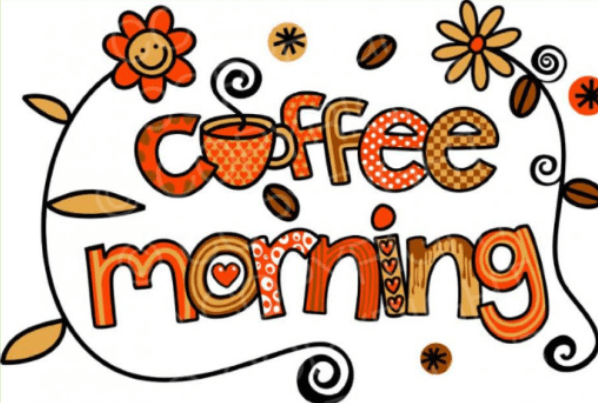 Wednesday 10th October9am – 10.30am – school hallCome along, chat with other families, governors and staff.Cake and biscuits provided!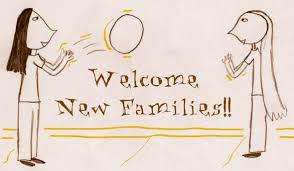 